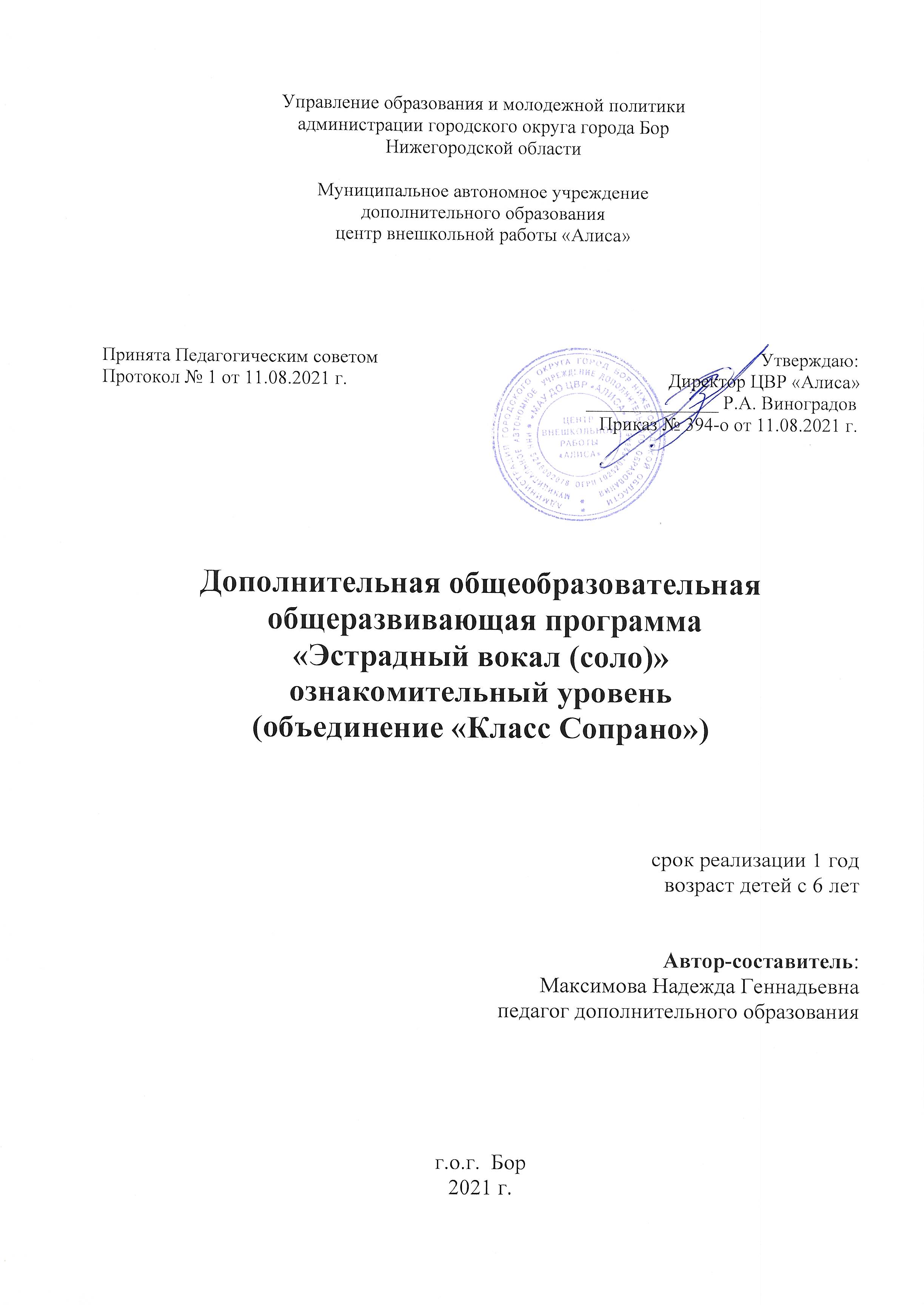 Содержание												         стр.Пояснительная записка	………………………………………………………..3						Учебный план……………………………………………………………….8										Календарно-учебный график………………………………………………9							Рабочая программа…………………………………………………………11						5. Содержание программы	………………………………………………………12				6. Методическое обеспечение рабочей программы…………………………22				     7. Оценочные материалы………………………………………………………29			     8. Список литературы…………………………………………………………..30									Пояснительная записка    	Программа «Эстрадный вокал» ознакомительного уровня имеет художественную направленность и предназначена для реализации в учреждениях дополнительного образования.Программа предоставляет возможность детям исполнять произведения различных стилей, жанров и направлений. Она отвечает важной социальной задаче воспитания учащихся на основе приобщения к высоким духовным ценностям на раннем этапе эстетического развития. Репертуар программы базируется на  современных эстрадных песнях и песнях прошлых лет.АктуальностьПрограмма разработана с учетом государственной политики в области дополнительного образования, социальному заказу общества и ориентирована на удовлетворение образовательных потребностей детей и родителей.Многовековая культура вокального пения сохранила народное творчество, органичное сочетание музыки и слова. Музыка черпает из речевой интонации способность выражать эмоции, чувства.  Именно через их постижение и анализ, обучающиеся глубже и полнее понимают суть, назначение искусства в жизни человека и общества, ощутить себя истинными творцами  культуры.Специфика жанра предполагает преодоление неизбежного на первом этапе «подражания» известным образцам эстрадного пения и развитие мотиваций поиска собственной манеры исполнения, становление творческой индивидуальности, прежде всего в разнообразной концертной деятельности, обращённой к социуму.Восприятие искусства через пение – важный элемент эстетического наслаждения. Песнопение на Руси всегда отражало, прежде всего, общественное бытиё, мысли и чувства, самые личные, глубоко индивидуальные переживания человека. Отражая действительность и выполняя познавательную функцию, текст песни и мелодия воздействуют на людей, воспитывают человека, формируют его взгляды, чувства. Таким образом, пение способствует формированию общей культуры личности: развивает наблюдательные и познавательные способности, эмоциональную отзывчивость на эстетические явления, фантазию, воображение, проявляющиеся в конкретных формах творческой певческой деятельности; учит анализировать музыкальные произведения; воспитывает чувство патриотизма, сочувствия, отзывчивости, доброты. Всякая деятельность детей и подростков осуществляется успешно тогда, когда они видят и общественную пользу, когда происходит осознание своих возможностей.Новизна Предмет  «эстрадное пение» предполагает обучение  не только  правильному и красивому исполнению произведений в данном жанре, но ещё и  умение работать с микрофоном, владение  сценическим движением и актёрскими навыками. Движение на сцене - одно из важнейших составляющих имиджа эстрадного артиста.  В свою очередь актёрское мастерство является проводником к сердцу зрителя. Каждый талантливый певец должен быть хорошим актёром, герой песни – его главная роль, сама же песня должна быть настоящим моноспектаклем. А для того, чтобы выполнить поставленные актёрские задачи необходимо понять и прочувствовать душу главного героя песни, слиться с этим образом и только после этого считать произведение выученным, готовым к показу.Педагогическая целесообразность  	Заключается в  освоении вокальной техники и чистоты интонирования; в расширении  и  выравнивании диапазона певческого голоса; знакомство эстрадными приёмами в пении; знакомство с навыками эстрадного сценического искусства и актёрского мастерства: сделать первые шаги к красивому  и  артистичному поведению  на сцене, обучиться актёрским навыкам, усовершенствовать дикцию; обучиться  работе  с микрофоном под минусовую фонограмму:  знать основные правила  работы с микрофоном и уметь применять их на практике; преодолеть психологические комплексы: благодаря концертной практике и повышению самооценки в процессе  обучения; создать предпосылки для формирования внутренней мотивации к творческому самовыражению:  привить  ощущение  собственной значимости в обществе, стремиться   к раскрепощению инициативы  и внутренней свободе, к осознанию своих возможностей и развитию целеустремлённости; расширить общий музыкальный кругозор учащихся.Отличительные особенности данной программы от уже существующих программиндивидуального педагогического воздействия на формирование певческих навыков, обучающихся последовательности, сопровождающая систему практических занятий.программа дополнительного образования основана на постепенном развитии индивидуальных способностей учащихся от простого к сложному.Возраст детей, участвующих в данной программе:Программа рассчитана на детей от 6 лет до 17 лет.Формы и режим занятийОсновной формой учебной и воспитательной работы в классе эстрадного вокала является урок, проводимый 1 раз в неделю по 45  минут (для детей в возрасте до 7 лет - 30 минут).По окончании учебного года проводится контрольное занятие (творческий отчет) перед детьми,  педагогами, родителями, что является стимулом для родителей в обучении своих детей, поскольку поддержка и помощь родителей является одним из самых важных факторов в успешности обучения.Цель и задачи программыЦель - создание условий для творческой самореализации через развитие вокальных способностей детей, приобщение к вокально-песенному искусству.Задачи:	Образовательные:овладение техникой вокального исполнительства (чистое интонирование, дикционные навыки, навыками четкой и ясной артикуляции, ровности звучания голоса на протяжении всего диапазона голоса);овладение навыками художественной выразительности исполнения;умение работать с микрофоном;Развивающие:развитие вокальной культуры, художественного мышления и творческих способностей;развитие голоса: его силы, диапазона, беглости, тембральных и регистровых    возможностей;развитие слуха, музыкальной памяти, чувства метро-ритма;развитие художественного вкуса, оценочного музыкального мышления;Воспитательные:формировать устойчивую мотивацию к самовыражению, как на сцене, так и в жизни путем стимулирования творческой активности способствовать приобретению положительного социального опыта в процессе вокальных занятий и творческой деятельности детей;воспитывать чувство патриотизма, уважения к музыкальной культуре ;воспитать серьезное вдумчивое отношение к подбору песенного репертуара.Нормативные сроки освоения программыПрограмма рассчитана на 1 год обучения. 1 час в неделю, 33 часов в год.Результат программыИтоговым результатом прохождения программы является:чистое интонирование;умение уверенно держаться на сцене;проявление культуры работы на сцене;уверенные начальные вокально-технические данные;знание основ физиологии речевого и дыхательного аппаратов, основы гигиены голоса;Организационно-педагогические условия реализации программы Условия набора в коллектив:  	Программа предусматривает проведение стартовой диагностики для зачисления в класс «Эстрадного вокала» в форме прослушивания. На прослушивании детям предлагается исполнить одну песню (народную либо песню современных авторов), пропеть заданные интервалы, повторить ритмические фигуры, заданные преподавателем, исполнить движения под музыку.Особенности организации образовательного процесса: Занятия проводятся по принципу «от простого к сложному».Формы проведения занятий:Беседа, на которой излагаются теоретические сведения, которые иллюстрируются музыкальными примерами.Практические занятия, где учащиеся разучивают вокальное произведения.Занятие-постановка, репетиция - отрабатываются концертные номера, развиваются актерские способности детей.Заключительное занятие, завершающее тему – занятие-концерт. Проводится для самих детей, педагогов, гостей.Выездное занятие – посещение концертов, праздников, конкурсов, фестивалей.Каждое занятие строится по схеме:настройка певческих голосов: комплекс упражнений для работы над певческим дыханием дыхательная гимнастика;речевые упражнения;распевание;работа над произведением;анализ занятия;задание на дом.Результат и качество обучения прослеживаются в индивидуальных творческих достижениях обучающихся.Формы организации деятельности учащихся на занятии:  Форма занятий индивидуальная, которой предусмотрена разучивание вокальных композиций, проработка отдельных вокальных элементов, создание репертуара. Форма подведения итогов реализации программы:Промежуточный контроль предполагает пение учебно-тренировочного материала, песен – игр;  показ индивидуальных вокальных навыков. Форма контроля – контрольное занятие; время проведения – декабрь.Итоговый контроль  предполагает следующие знания, умения, навыки: Звукообразование и звуковедение, эмоционально-выразительные исполнительские навыки вокалистов.  Форма контроля – контрольное занятие; время проведения – май.Материально-техническое обеспечение учебного предмета:Компьютер;Акустическая система;Цифровое фортепиано;Зеркало;Микрофоны;Микрофонные стойки;Микрофонные болванки;Усиливающая аппаратура;Методическая литература, наглядные пособия.Учебный плансрок реализации программы 1 годКАЛЕНДАРНЫЙ УЧЕБНЫЙ ГРАФИК4. Рабочая программа обучения модуля 1 года обученияСодержание программы модуля 1 года обученияТема. Вводное занятие Техника безопасности.Правила поведения на занятиях. Инструктаж по технике безопасности, включающий в себя профилактику перегрузки и заболевания голосовых связок. Требования и условия нормальной работы дыхательных органов. Болезни горла и носа: насморк, тонзиллит, фарингит, ларингит и их влияние на голос. Строение голосового аппарата. Мутация голоса (информация дается детям (11-15 лет). Предмутационный, мутационный и постмутационный периоды развития голоса у девочек и мальчиков.Нарушения правил охраны детского голоса: форсированное пение; несоблюдение возрастного диапазона и завышенный вокальный репертуар; неправильная техника пения (использование приёмов, недоступных по физиологическим возможностям детям определённого возраста), большая продолжительность занятий, ускоренные сроки разучивания новых произведений, пение в неподходящих помещениях.Тема. Понятие «Вокал»  Интонация. Правила сольного пенияОзнакомление обучающихся с предметом.  Разъяснение цели и задачи предмета. Понятия и правила предмета. Вокал (или пение) – самое древнее музыкальное искусство. Пение заключается в исполнении мелодии с помощью голоса человека. Исполнителей называют певцами или вокалистами. Вокал является искусством потому, что певец должен не только точно повторить мелодию, написанную композитором, но и про помощи голоса передать все ее оттенки, характер и настроение, не каждый человек способен на это. Развитие навыков вокального интонировании это первоочередная задача урока по вокалу. Именно упражнения на развитие чистой интонации являются основным методическим средством развития музыкальных способностей, в первую очередь, музыкального слуха и музыкальной памяти. Процесс развития навыков вокального интонирования делится на несколько этапов.Первый этап – первоначальное формирование вокально-интонационной координации. Речь идет о развитии самой способности интонировать звуки разной высоты. Три простых принципа работы: «расслабление зажатости» голосового аппарата;«опора» дыхания на диафрагму; интенсивный контроль пения слухом.«Глиссандирование» на гласных звуках и закрытым ртом – простое, но очень действенное средство, приводящее связки в «рабочий» тонус. Глиссандирование производится в максимально широком диапазоне с различной скоростью и относительно протяженной остановкой на низком или высоком звуке.После нескольких занятий переходим на чередование отдельных звуков разной высоты без глиссандирования, завершая упражнение звуком максимальной длительности.В качестве «закрепляющего» упражнения  пение без названий звуков (на гласных и закрытым ртом) звукорядов вверх и вниз, хроматических секвенций фраз на звуках мажорного трезвучия и мажорного трихорда (ДО – РЕ – МИ – РЕ – ДО). При пении этих упражнений особое внимание следует обращать на смену дыхания по фразам или тетрахордам (в звукорядах). Все упражнения проводятся с фортепианным гармоническим аккомпанементом, постепенно переходя от полной дублировки мелодии к игре без дублировки. Ученик повторяет отдельно сыгранные звуки, так как выявление способности интонировать основано, прежде всего на способности различать интонационное «напряжение» между звуками разной высоты.Второй этап – закрепление вокально-интонационной координации. На первом этапе решается задача формирования способности голосового аппарата интонировать звуки разной высоты, то на втором – закрепить эту способность, сделать владение голосовым аппаратом более уверенным и точным. На этом этапе продолжается работа над предыдущими упражнениями, обращая большее внимание теперь на точность интонирования, значимость каждого звука. В целях развития точности интонирования учащиеся  чередуют связное пение на одном дыхании и пение упражнений, отделяя звуки короткими паузами, акцентируем внимание на точность звуковысотного «попадания» (уже на этом этапе приучаем ученика к правилу: прежде чем что-либо спеть, нужно сначала точно представить, услышать «внутренним» слухом «звуковой образ»).Правила пения:Петь надо сидя или стоя, сохраняя певческую установку:спина прямая,  плечи  развёрнуты.Певческое дыхание берётся спокойно, через нос. Плечи не поднимать. Дыхание берётся по фразам, по указанию руки или взмаху головы учителя.При пении необходимо следить за звучанием своего голоса, подстраивая его звучание к звучанию инструмента.Пение напевным, спокойным звуком – главное для развития голоса.Занятия пением необходимо начинать с распевания. Оно также необходимо для голоса, как настройка для музыкального инструмента.Для пения необходимо выбирать песни с удобным для детского голоса диапазоном.При пении необходимо правильно открывать рот, округляя гласные и чётко артикулируя согласные. Тема. Певческое дыхание.Для формирования правильного певческого дыхания на уроках использую дыхательные упражнения, упражнения – распевания, зеркало, широкий резиновый пояс, наглядные пособия.С учеником нужно добиваться быстрого, с ощущением полузевка, вдоха. Чтобы закрепить умение бесшумного вдоха через нос используем беззвуковые упражнения.1. Тренаж вдоха. Представляем букет цветов. Сделать спокойный вдох носом, вспомнить приятный аромат. Небольшая задержка. Выдох.Для того чтобы закрепить устойчивое ощущение нижнерёберного дыхания использую на уроке следующее упражнение:2. Отжим. Отжимание от стола. При этом следим за правильным характером вдоха и мгновенной задержкой дыхания. Затем предлагаю ученику повторить вдох стоя, фиксируя руками нижние рёбра и переднюю стенку живота.3.Тренаж выдоха. «Дуем на свечу» - стараемся сохранить ровность выдоха и сконцентрировать струю вдыхательного воздуха, так чтобы свеча не потухла. Не прогибалась в руках.4.  На первом этапе беззвуковые упражнения.5. На втором и третьем этапах, основными упражнениями становятся упражнения-распевания и звуковые упражнения. Они помогают более эффективно вырабатывать певческое дыхание, когда в работе участвуют гортань и другие отделы голосового аппарата.На всем протяжении занятий по вокалу необходимо непременно контролировать и проверять учащегося, насколько он понимает, как правильно брать дыхание, обязательно показывать на себе. 	Начинающие вокалисты  должны брать воздух носом, не поднимая плеч, и ртом при совершенно опущенных и свободных руках. При ежедневных тренировках организм учащегося приспосабливается.Тема. Распевания, развитие вокальных навыков.Основной задачей начального этапа формирования вокальных навыков является применение такой методики, которая позволила бы как можно скорее создать у обучающегося регулировочный вокально-музыкальный образ. Самым простым способом тут является показ звучания самим педагогом. Такой метод весьма эффективен. В начале обучения применяется и показ движений, необходимых для правильного голосообразования (нижней челюсти, губ, форма открытия рта, зевок, движения дыхательных мышц). Всё это обязательно должно сочетаться с объяснением. Таким образом, у обучающегося в единстве с чувственным познанием голосообразования формируются знания об основных закономерностях вокального звучания и его воспроизведения.Распевание имеет 2 функции 1) Разогревание и настройка голосового аппарата певцов к работе.2) Развитие вокальных навыков, достижения качественного и красивого звучания в произведениях.Наиболее распространенные недостатки пения у детей неумение формировать звук, зажатая нижняя челюсть (гнусавый звук, плоские гласные) плохая дикция, короткое и шумное дыхание.Распевание организует и дисциплинирует детей, способствует образованию певческих навыков (дыхание, звукообразование, звуковедение, правильное произношение гласных).Упражнение для распевания должны быть хорошо продуманы, и даваться систематически. При распевании (пусть и кратковременном) даются различные упражнения на звуковедение, дикцию, дыхание. Но эти упражнения не должны меняться на каждом уроке, потому как дети будут знать на выработку какого навыка дано это упражнение. И с каждым занятием качество исполнения распевки будет улучшаться. Чаще всего для распевки берется изучаемый материал (обычно трудные места).Практика.На распевание отводится в начале 10-15 минут, причём лучше петь стоя.Что бы настроить и сосредоточить детей, привести их в рабочее состояние начинаю распевание как бы с «настройки», прошу детей петь  закрытым ртом. Это упражнение поётся ровно без толчков, на равномерном, непрерывном дыхании, мягкие губы не совсем плотно сомкнутые. Начало звука и его окончание должны быть определёнными. В дальнейшем это упражнение можно петь с ослаблением и усилением звучности.Первые упражнения следует петь очень легко, в середине 1-ой октавы с последующим расширением диапазона. Распевки на слог "ду", " ай-ли, "ей". Все упражнения на начальном этапе поются в медленном темпе, который можно ускорить лишь тогда, когда будут достигнуты легкость звука, чистота интонации и четкость в произнесении гласных и согласных. Распевки на слоги "ай, "ей" помогают развитию дикционно - артикуляционного аппарата и освобождение связок от излишнего напряжения.Распевание можно петь на слоги ма и да. Это упражнение приучит детей округлять и собирать звук, сохранить правильную форму рта при пении гласной «А», а так же следить за активным произношением букв «Н, Д» упругими губами. Очень удобно на слоги лю, ле, потому как это сочетание очень естественно и легко воспроизводится. Здесь нужно следить за произношением согласной «Л», её не будет при слабой работе языка. А гласные «Ю, Е» поются очень близко, упругие губы.Распевание с буквой «И» - также очень полезны. Сама буква светлая очень, помогает уйти от глухого звучания, устранять носовой призвук, естественно при правильном формировании. Развивает энергетику. Хороша для применения в распевках.Также применяются упражнения на пропевание сверху вниз на те же слоги. При таком пении мы следим за формированием верхнего звука, при переходе на полутоны дети должны петь их «узко», иначе остальные звуки потеряют высокую певческую позицию, и интонацию.Тема. Музыкальный звук. Высота звука. Работа над звуковедением и чистотой интонирования.Теория.Формирование мягкой атаки звука. Твёрдую рекомендуется использовать крайне редко в произведениях определённого характера. Большую роль в воспитании правильного образования звука играют упражнения. Например, пение на слоги. Как результат работы над звукообразованием - выработка у детей единой манеры пения.Работа над чистотой и точностью интонирования в пении - одно из основных  условий вокального искусства. Чистоте интонации способствует чёткое осознание чувства «лада». Воспитание ладового восприятия через освоение понятий «мажор» и «минор». Типы звуковедения: 1еgаtо и non 1еgаtо. Очень важно учить детей умению петь протяжно, вырабатывать навык кантилены (тянуть долго и ровно без лишней вибрации звук).Пение staccato. Слуховой контроль за звукообразованием.Естественный, свободный звук без крика и напряжения (форсировки). Округление гласных, способы их формирования в различных регистрах (головное звучание).Добиваться ровного звучания во всем диапазоне детского голоса, умения использовать головной и грудной регистры. Формирование звука – на улыбке.Практическая часть.На отдельных гласных звуках (или их сочетаний с согласным [y]) находим естественное, непринуждённое, без напряжения и форсирования интонационно чистое и приятное по тембру звучание голоса. Этому соответствует самая удобная часть диапазона голоса для ребёнка - средняя (примарная). Найденное правильное звучание голоса на отдельных участках диапазона (естественных движений голосообразующей системы) перенести на пение других гласных, слогов и целых слов в различных участках диапазона голоса детей. Сила голоса должна быть негромкой, умеренной по звучанию.Путём выполнения многочисленных вариантов певческих упражнений, сохраняя найденную свободную и удобную координацию всех мышечных систем голосового аппарата детей, добиваться автоматизации движений всего голосового аппарата.Пение на прием легато. Исполнение легких песен на закрепление и развитие правильной атаки звука и плавного звуковедения.Тема. Работа над дикцией и артикуляцией.Теория.Понятие о дикции и артикуляции. Положение языка и челюстей при пении; раскрытие рта. Соотношение положения гортани и артикуляционных движений голосового аппарата.Развивать согласованность артикуляционных органов, которые определяют качество произнесения звуков речи, разборчивость слов или дикции (умение открывать рот, правильное положение губ, освобождение от зажатости и напряжения нижней челюсти, свободное положение языка во рту). Особенности произношения при пении: напевность гласных, умение их округлять.ПрактикаВыработка подвижности артикуляционного аппарата (рот, губы, зубы, язык, челюсти, верхнее и нижнее небо). Артикуляционная гимнастика, тренинг (скороговорки, попевки). Четкое произношение согласных в середине и конце слов, утрирование окончаний. Правильное формирование согласных. Для формирования навыка артикуляции в пении учим детей:-мышечной свободе ротовой полости, лица и шеи;-положению разжатых зубов при пении гласных[ О]и [А]-собранности губ при пении [И ]и [Ю],-округлённости звучания гласной [Я], близкой по вертикальности к формированию гласной [Ё].При пении все гласные округляются, приближаясь по своему звучанию к гласному [О].Выполнение упражнений артикуляционной гимнастики, простукивание и массаж лица в области певческой «маски». А также произнесение чистоговорок и скороговорок.Гимнастика для губ и языка.Теория: Научить разогревать артикуляционный аппарат.Практика:-покусать кончик языка (4-8 раз)-пожевать язык попеременно с одной стороны и с другой стороны на коренных зубах-пощёлкать языком, меняя конфигурацию рта-толчки языком в верхнюю, нижнюю губы, щёки («Иголочка»).-Упражнение «Щёточка»: чистить зубы круговыми движениями языка, покусать нижнюю губу от одного края до другого. Потом верхнюю.-Упражнение «Обиженное лицо»: вытянуть губы трубочкой, вращение в обе стороны на звуки Н м и т. д.Тема. Корень языка.теория: Научить раскрепощать мышцы корня языка, гортани.практика: Выполнить упражнения:«Собачка спит» плюс внутренний монолог (высунуть язык и погладить его ложкой, как бы успокаивая его).«Пассажир в автобусе» (поболтать языком на звуки А Э Ы, добиваясь свободы движения).«Лягушка» (язык «выпрыгивает» и «запрыгивает», загибаясь вверх. Темп меняется от медленного к быстрому).«Щелчки языком» (язык присасывается к твёрдому нёбу и со щелчком резким движением опускается).«Змеиное жало» (кончиком платка берётся кончик языка, приподнимается и максимально вытаскивается изо рта)Тема. Формирование навыков эстрадного сценического искусства и актёрского мастерства.Сценическое движение, сценическая пластика, актерское взаимодействие – это навыки эстрадного сценического искусства. Для развития навыков предусмотренпросмотр видиозаписи - примера эстрадно-вокальной композиции с включением хореографических элементов, театрализации. Игры и упражнения, развивающие воображение и фантазию. Постановка несложных танцевальных движений. Использование элементов ритмики, сценической культуры. Движения под музыку. Упражнения на мышечное освобождение. Расслабление мышц лица, рук, спины, ног. Пение учебно-тренировочного материала с введением элементов хореографии в рамках жанра эстрадной песни. Знакомство с понятиями: «культура эстрадного мастерства», «музыкальный образ». Тренировочные занятия на формирование навыков сценического мастерства (манера исполнения, вокал, костюм, пластика, поведение на сцене, общение со зрителем). Для реализации музыкального образа, культуры эстрадного мастерства предусмотрены :Упражнения на координацию в пространстве.Упражнения на действия с реальными предметами в условиях вымысла.Игры и упражнения на развитие слуховых восприятий и других сенсорных уменийИгры на развитие ассоциативного и образного мышления.Упражнения на «общение».Игровые упражнения на достижение эмоционального раскрепощения, открытости.Индивидуальная работа с обучающимися по созданию сценического образа исполняемых песен.Тема. Формирование репертуара с учетом индивидуальных навыков учащихся.Репертуар – звуковая карта, на которой видны творческий маршрут певца. От умелого подбора репертуара зависят рост и перспектива развития вокалиста. Чтобы правильно подобрать репертуар, руководитель должен помнить о поставленных задачах и выбранное произведение так же должно быть направлено на отработку некоторых навыков. Репертуар должен отвечать таким требованиям: 1)Носить воспитательный характер 2)Быть высокохудожественным 3)Соответствовать возрасту и пониманию детей 4)Соответствовать возможностям данного исполнителя5) Быть разнообразным по характеру, содержанию 6) Подобранным трудностям, т.е. каждое произведение должно двигать учащегося вперёд в приобретение тех или иных навыков, или закреплять их. Брать сложные и объёмные произведения не следует. Для детей, которые будут петь это, может оказаться неразрешимой задачей, и это обязательно скажется на продуктивности в их работе, и может повлечь за собой утомление, отсутствие интереса к делу, которым они занимаются, в некоторых случаях даже отчуждение от пения вообще (зависит от характера ребёнка). Но сложные произведения должны входить в репертуар, их следует брать с осторожностью и с учётом всей последующей работы. В то же время большое количество легких произведений должно быть в репертуаре ограниченно, так как лёгкая программа не стимулирует профессиональный рост. А так же естественно он должен быть интересен учащемуся, это даёт даже некоторое облегчение в работе, так как дети будут стремится как можно лучше работать и прислушиваться к каждому слову руководителя. И как было сказано выше - произведение должно соответствовать возрастному уровню по тематике. Следует  учитывать вокально-технические возможности поющих и «концертность» репертуара.Тема. Работа с вокальным произведением (Динамика произведения, эмоция, смысл)Важным этапом подготовки вокального произведения к исполнению, после предварительного разучивания музыкального и поэтического текста, является работа над звуковедением и динамикой, от которых зависят цельность, красота и яркость художественного образа.На этом этапе ведётся работа от большого к малому и от малого к большому. А это означает, что в начале работы над правильным звуковедением и над динамикой проводится осмысление формы, в которую композитор облёк поэтический текст, а так же определение наиболее яркого, эмоционального места в динамическом развитии музыки, т.е. динамической кульминации. И, кроме этого, смысловой или по-другому логической кульминации, которая заключена в поэтическом тексте, не всегда совпадающей с динамической. Затем проводится разбор произведения по частям: периодам, куплетам, предложениям и фразам, в которых также выявляется их динамическое и смысловое развитие.При начальном «черновом» исполнении произведения от начала до конца, уже чувствуя форму и, пытаясь показать динамическую и смысловую кульминации, «вырисовывается» образ, появляется понимание целостности произведения и его динамического развития. А далее следует кропотливая работа по небольшим частям, т.е. по предложениям и по фразам. В процессе работы над произведением, начиная с его разбора до полного завершения, необходимо применять весь комплекс приемов. Причем способы их использования тесно связаны с точным “прочтением” авторского текста, во всех деталях и служат конечной цели – раскрытию звукового образа. Такой принцип занятий способствует достижению технической свободы, мастерства.Динамика. Необходимость изменения силы звука, как и использование других средств выразительности, определяется содержанием произведения. Динамический план составляется для каждой фразы и всего произведения в целом. Очень аккуратно необходимо обращаться с forte, особенно на начальном этапе работы над произведением, дабы избежать форсированного звучания. Работу над динамикой необходимо тесно связывать с работой над певческим дыханием и звукообразованием.Методическое обеспечение модуля 1 года обученияПрименяемые методики от простого к сложному переходят одна в другую, образуя неразрывное пространство, позволяющее переходить на новый уровень реализации личностного творческого потенциала учащихся. На каждом новом уровне программа усложняется, хотя этапы остаются прежними: 1. Применение специальных вокальных упражнений при развитии вокальных данных (в первую очередь работаем не над песней, а над проблемами, возникающими при ее исполнении) 2. Приоритетность индивидуального подхода (даже если ребенок стабильно проходит программу, - убедиться, нет ли в нем скрытого потенциала) 3. Использование приемов внутреннего слушания (акцентировать внимание обучающегося на внутренних ощущениях, для закрепления положительного результата) 4. Визуальное, аудиальное и кинестетическое восприятие музыки (учащийся видит, слышит и может определить мягкость, шероховатость и другие кинестетические характеристики звука) 5. Обязательная наработка сценического опыта (цепочка: страх – интерес – комфорт – кураж, при выходе на сцену) 6. Вариативный подход (переход от одного этапа программы к другому, не придерживаясь четкой последовательности)Способы организации обучения вокалу имеет свою структуру, состоящую из соответствующих компонентов. Методами этой структуры являются: словесные – рассказ, объяснение, беседа; наглядные – слуховые, зрительные, пластически-двигательные, словесно-образные; практические – упражнения, практическая работа. Словесные методы обучения занимают ведущее место в системе методов обучения. Для обучения вокалу используются следующие словесные методы: рассказ, объяснение, беседа. Рассказ. Метод устного повествовательного изложения новых знаний педагогом. Рассказ используется в основном на этапе начального обучения пению. Это живое, яркое, занимательное, эмоциональное сообщение знаний о пении, певческом голосе, дыхании, функциях работы голосового аппарата и др. в определенной логической последовательности. Рассказ активизирует восприятие, познавательную активность, формирует представления, развивает интересы, любознательность, воображение и мышление. Объяснение. Монологический метод словесного изложения понятий и положений, закономерностей, существенных свойств, принципов действия и протекания певческих процессов. Для обучения вокалу метод объяснения применяется при раскрытии значения основных вокальных терминов и понятий, объяснении принципов действия певческого дыхания, звукообразования, резонанса.Беседа. Диалогический метод изложения и усвоения учебного материала. Его можно применять на разных этапах урока, в разных сочетаниях с другими методами при достижении различных целей обучения. Беседа позволяет с помощью системы вопросов воздействовать как на сознание, так и на подсознание учеников, научить их самокоррекции, что является особенно важным при обучении вокалу, так как процесс звукообразования и певческого дыхания имеет психологическую природу.Наглядные методы обучения. Исследования психологов, психолингвистов, педагогов, специалистов по рекламе отмечают высокую степень восприятия и осмысления информации при единовременном включении всех систем восприятия: зрительной, слуховой, кинестетической, т.е. при расширении системы восприятия. В процессе обучения вокалу рекомендуется использовать следующие наглядные методы: слуховые, зрительные, пластически-двигательные, словесно-образные.Слуховые. Слуховые методы обучения играют важнейшую роль первичных слуховых впечатлений и силу воздействия звуковой среды, в которой ребенок развивается, на формирование детского певческого голоса. Прослушивание учащимися записей вокальных произведений или правильный показ фрагмента музыкального произведения педагогом-вокалистом во время урока имеет огромное значение. Слуховой метод является одним из источников воздействия на сознание и подсознание ребенка, так как правильное представление о звуке способствует правильному звукообразованию. Зрительные. При обучении вокалу данные методы позволяют педагогу продемонстрировать ученикам правильное положение корпуса, головы, плечевого пояса во время пения. Демонстрация учителем активной работы мышц лица при звукообразовании наглядно показывает необходимость использования верхних резонаторов во время пения и позволяет осознать их местоположение. Зрительный метод обеспечивает восприятие как внешних форм, так и внутреннего содержания процесса звукообразования (тактильное ощущение движения мышц «дыхательного пояса»), что очень важно для понимания учениками глубинной сущности закономерностей и принципов действия этого процесса. Пластически-двигательные методы в первую очередь необходимы в целях формирования певческого дыхания. В вокальной практике часто применяется метод, когда ученик может ощущать движение мышц диафрагмы педагога во время пения.Использование данного метода для постановки певческого голоса помогает за очень короткое время в сжатом, концентрированном виде давать большое количество информации, подготовить учащихся с помощью правильных мышечных ощущений к восприятию основ вокального искусства, дать возможность им физиологически почувствовать сущность певческих процессов. Словесно-образные. Вокальная терминология носит ярко выраженный эмоционально-образный характер. Особое место в ней занимают образные выражения, связанные с резонансными вибрационными ощущениями, так как с помощью воображения или представления можно целенаправленно повлиять как на общее состояние и поведение учащегося, так и на работу его голосового аппарата.Практические методы обучения. Методы данной группы способствуют формированию умений и навыков обучаемых. Для обучения вокалу предлагаются следующие практические методы: упражнения и практические работы. Метод упражнений является самым распространенным, наиболее эффективным и приоритетным среди практических методов по закреплению знаний, выработке певческих умений и навыков. Сущность его заключается в систематическом повторении умственных и физических действий, манипуляций, практических операций в процессе обобщающего взаимодействия учеников с учителем в специально организованной индивидуальной деятельности. Данный метод направлен на перевод приобретенных знаний в плоскость практических певческих умений и навыков. Метод практических работ обеспечивает углубление, закрепление и конкретизацию приобретенных умений и навыков. При обучении вокалу практические работы носят учебно-тренировочный характер, это в первую очередь исполнение вокализов и музыкальных произведений. Этот метод применяется в единстве со словесными и наглядными методами обучения. В этом случае они выполняют подготовительную работу: разъясняющие объяснения, личный показ педагога, демонстрация вокальных действий, словесная оценка результатов после исполнения вокального произведения, анализ и выводы на перспективу. Эффективность метода практических работ вытекает из способности учителя вокала правильно формулировать цели и задачи при исполнении музыкального произведения, объяснять их перспективную значимость, помогать ученикам в творческом осмыслении всего объема предстоящей работы, правильно логически выстраивать последовательность выполняемых действий и технологических вокальных операций.       Для выполнения поставленных задач в соответствии с методологическими позициями программа преподавания предусматривает следующие виды занятий:Ознакомление с песней, работа над дыханием:  знакомство с мелодией и словами песни;переписывание текста;ознакомление с характером песни, ритмической основой, жанром,музыкальных фраз кульминации песни;  регулирование вдоха и выдоха.Работа над образованием звука:  проверка усвоения текста песни;работа по закреплению мелодической основы песни;постановка корпуса, головы;рабочее положение артикуляционного аппарата (рот, челюсти, верхнее и нижнее небо);  атака звука;закрепление материала в изучаемой песне.Работа над чистотой интонирования:  проверка усвоения песни и мелодии в целом;слуховой контроль, координирование слуха и голоса во время исполнения по музыкальным фразам;  исполнение музыкальных фраз нефорсированным звуком.Работа над дикцией:  музыкальные распевки в пределах терции в мажоре и миноре;выравнивание гласных и согласных звуков, правильное произношение сочетаний звуков Работа с фонограммой:  повторение ранее усвоенного материала;определение ритмической, тембровой основ аккомпанемента;определение темпа, динамических оттенков;исполнение песни с учетом усвоенного материала.Работа над музыкальной памятью:  музыкальные распевки с учетом расширения звукового диапазона;ритмической основы аккомпанемента;запоминание динамических оттенков мелодии;запоминание тембров аккомпанемента.Работа над сценическим имиджем:  закрепление ранее усвоенного материала;воссоздание сценического образа исполнителя песни;практическое осуществление сценического образа исполняемой песни.Умение работать с микрофоном: технические параметры;восприятие собственного голоса через звуко-усилительное оборудование;Методическое обеспечение модуля 1 год обученияОценочный материал модуля 1 года обученияРезультатом обучения является формирование художественного вкуса, расширение и обогащение музыкального кругозора учащихся, что способствует повышению культурного уровня.В течение учебного года помимо контрольных занятий в конце полугодия и окончания года, возможно проведение концертов, мероприятий для учащихся и родителей и преподавательского состава.К концу года обучающиеся знают:- физиологические особенности голосового аппарата;- особенности и возможности певческого голоса;- типы дыхания;Понимают:- по требованию педагога слова – петь «мягко, нежно, легко»;- место дикции в исполнительской деятельности. - элементарные представления о работе резонаторов, выработку ощущенияокругленности, близости звука, его высокой вокальной позицииУмеют:- правильно дышать: делать небольшой спокойный вдох, не поднимая плеч;- петь короткие фразы на одном дыхании;- в подвижных песнях делать быстрый вдох;- петь без сопровождения отдельные попевки и фразы из песен;- петь легким звуком, без напряжения;- петь выразительно, осмысленно.Диагностика результатов работы по программе связана с демонстрацией достижений обучающихся на отчётных концертах, конкурсах, открытых уроках и т.д.Главный показатель – личностный рост каждого ребенка, его творческих способностей, усвоение музыкального материала, воспитание и развитие навыков творческой, самостоятельной работы, развитие умения творчески реализоваться на сцене, формирование эстетического вкуса.Список литературыДобровольская Н., Орлова Н. «Что надо знать учителю о детском голосе» М.,1999Емельянов В.В.. «Фонопедический метод развития голоса, уровни обучения, последовательность ведения упражнений» Краснодар, 2011.Емельянов В.В. «Развитие голоса. Координация и тренинг», изд «Лань»С-П, 2010 г«Практическое руководство по вокальной работе» М., 2012Школяр, Красильникова, Критская, Усачева, Медушевский, Школяр. «Теория и методика музыкального образования детей» М., 2013Алиев Ю. Б. «Настольная книга учителя музыки» Москва 2002 год.Емельянов В. В. «Развитие голоса: координация и тренинг» Санкт-Петербург 2000 год.Плужников К. «Механика пения» Санкт-Петербург 2004 год.№МодульЧасыКонтрольное занятиеМодуль 1 полугодия 151Модуль 2 полугодия161Итого312ГодобучениясентябрьоктябрьноябрьдекабрьянварьфевральмартапрельмайиюньиюльавгустВс его уч. не де ль/ часо вВсего часов по программе01-0701-0708-1415-2122-2829-0506-1213-1920-2627-0203-0910-1617-2324-3001-0708-1415-2122-2829-0405-1112-1819-2526-0102-0809-1516-2223-0102-0809-1516-2223-2930-0506-1213-1920-2627-3004-1011-1718-2425-3101-0708-1415-2122-2829-0506-1213-1920-2627-0203-0910-1617-2324-30ТеоПра112344567891011121314151617181920212223242526272829303132333435363738394041424344454647484950511 год11111111111111111111111111111111133924Контрольное занятиеКонтрольное занятиеКонтрольное занятиеКонтрольное занятиеКонтрольное занятиеКонтрольное занятиеКонтрольное занятиеКонтрольное занятиеКонтрольное занятиеКонтрольное занятиеКонтрольное занятиеКонтрольное занятиеКонтрольное занятиеКонтрольное занятиеУчебные часыУчебные часыУчебные часыУчебные часыУчебные часыУчебные часыУчебные часыУчебные часыУчебные часыУчебные часыУчебные часыУчебные часыУчебные часыУчебные часыКаникулыКаникулыКаникулыКаникулыКаникулыКаникулыКаникулыКаникулыКаникулыКаникулыКаникулыКаникулыКаникулыКаникулы№п\пРаздел программыколичество часовколичество часовколичество часовколичество часовформы контроля№п\пРаздел программывсеговсеготеорет.практ.формы контроляВводное занятие. Техника безопасности1110Понятие «Вокал»  Интонация. Правила сольного пения 4113НаблюдениетекущийПевческое дыхание.3112НаблюдениетекущийРаспевания, развитие вокальных навыков.7116НаблюдениетекущийМузыкальный звук. Высота звука. Работа над звуковедением и чистотой интонирования.5114НаблюдениетекущийРабота над дикцией и артикуляцией.4113НаблюдениетекущийФормирование навыков эстрадного сценического искусства и актёрского мастерства.3112НаблюдениетекущийФормирование репертуара с учетом индивидуальных навыков учащихся2111НаблюдениетекущийРабота с вокальным произведением (Динамика произведения, эмоция, смысл)2111НаблюдениетекущийКонтрольное занятие11итоговыйКонтрольное занятие по итогам прохождения образовательной программы11итоговыйитого339924РазделФормы занятийПрием и методыТехнические средстваФормы подведения итоговВводное занятие. Техника безопасностиобучающеерассказ, беседаПонятие «Вокал»  Интонация. Правила сольного пенияобучающееРассказ, беседа,Фортепиано. Методическая литература, наглядные пособиянаблюдение за выполнением упражнений.Певческое дыхание.обучающее,Зрительные, пластическо-двигательные, метод практических работФортепиано. Методическая литература, наглядные пособия, зеркалонаблюдение за выполнением упражнений.Распевания, развитие вокальных навыков.обучающее,Объяснение, слуховой метод, зрительный метод. Метод практических работФортепиано. Методическая литература, наглядные пособия, зеркало.наблюдение за выполнением упражнений.Музыкальный звук. Высота звука. Работа над звуковедением и чистотой интонирования.обучающее,Объяснение, слуховой метод, зрительный метод. Метод практических работФортепиано. Методическая литература, наглядные пособиянаблюдение за выполнением упражнений.Работа над дикцией и артикуляцией.обучающее,Объяснение, слуховой метод, зрительный метод.Фортепиано. Методическая литература, наглядные пособия, зеркалонаблюдение за выполнением упражнений.Формирование навыков эстрадного сценического искусства и актёрского мастерстваобучающее, Рассказ, беседа, зрительный метод, практических работФортепиано. Методическая литература, наглядные пособиянаблюдение за выполнением упражнений.Формирование репертуара с учетом индивидуальных навыков учащихсяОбучающееСловесные методы, практические методы.Фортепиано. Методическая литература, наглядные пособия, акустическая система, микрофонынаблюдение за выполнением упражнений.Работа с вокальным произведением (Динамика произведения, эмоция, смысл)ОбучающееПрактические методыФортепиано. Методическая литература, наглядные пособияАкустическая система, микрофонынаблюдение за выполнением упражнений.Контрольное занятиетворческий отчётметод контроляАкустическая система, микрофонызачётКонтрольное занятиеОтчетный концертметод контроляАкустическая система, микрофоныконцерт